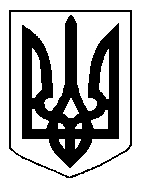 БІЛОЦЕРКІВСЬКА МІСЬКА РАДА	КИЇВСЬКОЇ ОБЛАСТІ	Р І Ш Е Н Н Явід 19 квітня 2018 року                                                                                № 2175-49-VIIПро надання дозволу на фінансування робітз розроблення детального плану території	Розглянувши подання міського голови, відповідно до статей 10, 16, 19, 24 Закону України «Про регулювання містобудівної діяльності», Порядку розроблення містобудівної документації, затвердженої наказом Міністерства регіонального розвитку, будівництва та житлово-комунального господарства України від 16.11.2011р. № 290, рішення Білоцерківської міської ради від 01 лютого 2018 року № 1985-46-VІІ «Про внесення змін до Програми розробки містобудівної документації для використання територіальною громадою м. Біла Церква на період 2015-2019рр. (зі змінами)», затвердженої рішенням міської ради від 31 березня 2015 року № 1444-73-VІ», розпорядження Білоцерківської районної державної адміністрації «Про розроблення детального плану території під розміщення кладовища в адміністративних межах Піщанської сільської ради Білоцерківського району» від 13 березня 2018 року №183, міська рада вирішила:1. Надати управлінню містобудування та архітектури Білоцерківської міської ради дозвіл на фінансування робіт з розроблення детального плану території площею з мінімальною санітарно-захисною зоною визначеною відповідно діючого законодавства України, в адміністративних межах Піщанської сільської ради Білоцерківського району з метою зміни цільового призначення викуплених земельних ділянок, кадастрові номери 3220484900:00:005:0053 та 3220484900:01:005:0009, із земель сільськогосподарського виробництва - на землі загального користування (вид використання під розміщення  кладовища).2. Контроль за виконанням даного рішення покласти на постійну комісію міської ради з питань земельних відносин та земельного кадастру, планування території, будівництва, архітектури, охорони пам’яток, історичного середовища та благоустрою.Міський голова                                                                                               Г.Дикий